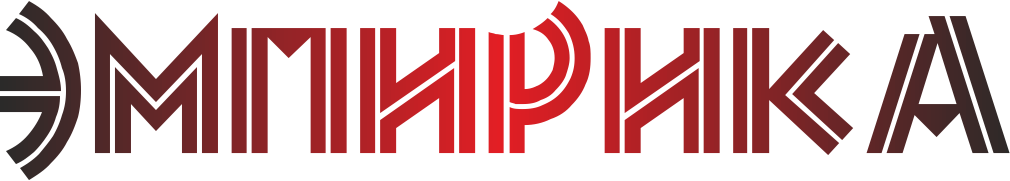 Россия, 625000, г. Тюмень, ул. М.Сперанского, 37 кв.56  тел. 8 929 266 06 90 e-mail: sociologos@bk.ruИНН/КПП 7203342002/720301001  р/с 40702810200020018429  в Филиале №6602 ВТБ 24 (ПАО)   к/с 30101810965770000413 БИК 046577413Сравнительный аналитический отчет по результатам социологических исследований за 2020,2021 и 2022 г.г.«Поведенческие факторы риска неинфекционных заболеваний у жителей ХМАО-ЮГРЫ»Руководитель проекта:Рупп С.В.Составитель:Пикунова Ю.В.Тюмень, 2022СОДЕРЖАНИЕДинамика употребления алкоголя и табака  жителями Ханты-Мансийского автономного округаПервым рассматриваемым фактором риска развития и появления неинфекционных заболеваний является такая вредная привычка как курение. По сравнению с 2021 годом, количество курящих респондентов в 2022 году снизилось на 1,3%, таким образом, наблюдается плавная тенденция к снижению числа курящих людей. (Таблица 1.1).Таблица 1.1 «Курите ли Вы?»Если говорить о курении в разрезе пола, то стоит  указать на незначительное снижение числа курильщиков среди мужчин и женщин по отношению к 2021 году. В отношении 2020 года, количество курящих мужчин увеличилось на 7,4%, а количество курящих женщин снизилось на 9,6%. (Таблица 1.2).Таблица 1.2 Курение в разрезе пола респондентовПо сравнению с предыдущим годом, незначительно снизилось количество длительно курящих людей, при этом оно всё равно, значительно выше, чем показатель 2019 года (47% в 2019 году и 59,2% в 2022 году). При этом число респондентов курящих менее 2 лет, почти в два раза ниже, чем в 2019 году.  (Таблица 1.3).Таблица 1.3 Продолжительность употребления сигарет и табакаКоличество выкуриваемых сигарет в день, не претерпело значимого изменения, все показатели разнятся в среднем на 2-3%. По-прежнему большинство респондентов выкуривают в день не более 1 пачки сигарет.  Таблица 1.4.Таблица 1.4 Количество сигарет, выкуриваемых в деньНаблюдается увеличение числа респондентов, в чьем окружении есть курящие люди в сравнении с 2020 годом на 28,4%, в 2021 году на 1,8% (Таблица 1.5).Таблица 1.5 Курящие люди в ближайшем окружении респондентовКурение по-прежнему является психологической зависимостью для большей половины респондентов. При этом, по сравненною с 2020 г., доля респондентов, считающих курение психологической зависимостью снизилась на 22,8%. И в значительной степени возросло число тех, кто не считает курение зависимостью с 1,2% (2020) до 25,6% (2022), что сопоставимо с значениями 2021 года. (Таблица 1.6).Таблица 1.6 «Курение это…?»Следующим рассматриваемым фактором появления и развития неинфекционных заболеваний является употребление алкоголя. В целом тенденция к крайне редкому употреблению алкоголя большинством респондентов сохраняется. При этом в 2022 г. снизилась доля респондентов, которые никогда не употребляли алкоголь на 1,9% в отношении к 2021 году. Также в 2022 году несколько выросла доля респондентов, которые употребляют алкоголь каждую неделю и каждый месяц. (Таблица 1.7).Таблица 1.7 «Как часто Вы употребляете алкоголь?»Больше половины опрошенных (60,1%) указали, что как таковой причины отказа от употребления алкоголя не было, в то время как, схожее число респондентов (59,5%) в 2020 году отметили, что отказались от алкоголя,  чтобы проверить силу воли.  Стабильно, около четверти опрошенных отмечают, что осознавали вред наносимый алкоголем и отказались от его употребления. (Таблица 1.8).Таблица 1.8 Причины отказа от употребления алкоголяУпотребление алкоголя по-прежнему является психологической зависимостью по мнению большинства опрошенных. Значительно возросло число респондентов не считающих алкоголь зависимостью на 36,7% по отношению к 2020 году и закрепилось на уровне 2021 года. (Таблица 1.9).Таблица 1.9 «Употребление алкоголя это…?»Наблюдается незначительно снижение числа курящих людей в целом и длительно курящих в частности. Сохраняется тенденция к редкому потреблению алкоголя. Курение и употребление алкоголя является для респондентов чаще психологической проблемой.Питание, сон и физические нагрузки как фактор развития и возникновения неинфекционных заболеванийКоличество респондентов, постоянно придерживающихся правил здорового питания, снизилось на 4,2% по сравнению с 2020 годом и на 2,4% по сравнению с 2021 годом. В целом показатели не претерпевают значительных изменений, прослеживается не значительное снижение числа респондентов придерживающихся правил здорового питания. (Таблица 2.1)Таблица 2.1 «Придерживаетесь ли Вы правил здорового питания?»Количество респондентов, питающихся фаст-фудом держится на уровне 2021 года и ниже уровня 2019 года на 5,1%.  При этом число респондентов редко или никогда не питающихся фаст-фудом возросло по сравнению с 2020-2021 годом и составило 41,7%.  (Таблица 2.2). Таблица 2.2 «Как часто Вы питаетесь фаст-фудом?»Количество людей, постоянно питающихся всухомятку, возросло по сравнению с 2020- годом на 2,1% и на 2,8% по сравнению с 2021 годом. (Таблица 2.3).Таблица 2.3 «Как часто Вы едите всухомятку?»По сравнению с предыдущими годами, возросла доля респондентов, постоянно питающихся не регулярно на 13,3% по отношению к 2020 году и на 1,9% в 2021. (Таблица 2.4).Таблица 2.4 «Как часто Вы нерегулярно питаетесь?»Если говорить о положительных составляющих здорового питания, то число респондентов постоянно употребляющих овощи и фрукты осталось примерно на уровне 2020 года, что ниже показателей 2020 года на 17,4%. (Таблица 2.5).Таблица 2.5 «Как часто Вы едите овощи, фрукты?»Умеренности в еде, придерживаются все меньше респондентов, с 2020 года их число снизилось на 6,9%. (Таблица 2.6).Таблица 2.6 «Как часто Вы соблюдаете умеренность в еде?»Диетических стрессов удается избежать чуть меньше, чем половине опрошенных, их число снизилось в сравнении с 2020 годом на 11,3%, а в сравнении с 2021 годом на 3,8%. (Таблица 2.7)Таблица 2.7 «Как часто Вы избегаете диетических стрессов?»В 2020 году наблюдается рост доли респондентов, отмечающих плохой сон и бессонницу на 0,9% (2020 г.), на 5,% (2021 г.). Режим сна выработан у трети опрошенных, что соотносимо с результатами 2021 года  и на 15,8% ниже чем в 2020 году. (Таблица 2.8).Таблица 2.8. «Хорошо ли Вы высыпаетесь?»Снизилось количество респондентов, регулярно занимающихся спортом и физическими нагрузками, на 2,2% по сравнению с 2021 г. и на 17,8% по сравнению с 2020 г. При этом возросла доля тех, кто редко или никогда не занимается спортом. (Таблица 2.9).Таблица 2.9 «Занимаетесь ли Вы спортом и физическими нагрузками?»Количество респондентов, постоянно придерживающихся правил здорового питания, снизилось.  Возросло количество людей питающихся  не регулярно и всухомятку Диетических стрессов так же удается избежать все меньшему числу опрошенных. Наблюдается рост доли респондентов, отмечающих плохой сон и бессонницу. Снизилось количество респондентов, регулярно занимающихся спортом и физическими нагрузками.Состояние здоровья респондентов и отношение к здоровому образу жизниКоличество людей, чья деятельность в первую очередь связана с сидячей работой/учебой возросла на 3% по сравнению с 2021 годом и снизилась на 14,2% по сравнению с 2020 годом. Однако в целом тенденции сохраняются на протяжении всего периода времени. (Таблица 3.1).Таблица 3.1. «Ваша профессиональная деятельность подразумевает?»По сравнению с предыдущими периодами, произошло снижение доли опрошенных считающих свой образ жизни здоровым. Возросло количество респондентов не считающими свой образ жизни здоровым на 0,1% в сравнении с 2021 годом и на  9,5% в сравнении с 2020 годом. (Таблица 3.2).Таблица 3.2 «Считаете ли Вы свой образ жизни здоровым?»Возросло число респондентов, для которых вопрос информации о правилах ЗОЖ, стоит остро на 4,2% по отношению к 2020 году и на 0,5% по отношению к 2021 году. В целом же сохраняется тенденция 2021 года  (Таблица 3.3).Таблица 3.3 Потребность респондентов в информации о правилах ЗОЖПо мнению опрошенных, за последние 3 года, спортивные массовые мероприятия являются самыми эффективными мерами пропаганды ЗОЖ. (Таблица 3.4).Таблица 3.4 Эффективность мер пропаганды ЗОЖТенденции в оценке состояния своего здоровья респондентами сохраняются на уровне 2021 года. (Таблица 3.5).Таблица 3.5 Состояние здоровья респондентовБольшинство респондентов не видят изменений в состоянии своего здоровья, Данная тенденция сохраняете за все периоды опроса. Отмечают улучшение своего состояния большее число (13,3% в 2022 году, против 1,2% в 2020 году) опрошенных чем в 2020 году (Таблица 3.6).Таблица 3.6 Изменение состояния здоровья респондентовУдовлетворенность условиями оказания медицинской помощи в поликлиниках в целом остается высокой на протяжении всего периода опроса. А число неудовлетворенных снизилось с 2020 года на 10,5%. (Таблица 3.7)Таблица 3.7 Удовлетворенность условиями оказания медицинских услуг в поликлиникахВ 2022 году доля удовлетворенных условиями оказания медицинских услуг осталась на уровне 2021 года. В целом тенденция за все периоды схожа. (Таблица 3.8)Таблица 3.8 Удовлетворенность условиями оказания медицинских услугПричинами неудовлетворённости условиями оказания медицинских услуг как и в прошлых периодах является, организация работы врачебных кабинетов и работа регистратуры. (Таблица 3.9).Таблица 3.9 Причины неудовлетворенности условиями оказания медицинских услугБольшая часть жителей связывают свою работу с сидячим оборазом жизни, данная тенденция прослеживается во всех периодах исследования. Респонденты всё реже считаю свой образ жизни здоровым, но больше интересуются информацией о правилах ЗОЖ. В последние 2 года опрошенные чаще стали жаловаться на плохое самочувствие, при этом удовлетворенность условиями оказания медицинской помощи в поликлиниках в целом остается высокой, неудовлетворённости чаще всего вызывает организация работы врачебных кабинетов.ЗАКЛЮЧЕНИЕНа основании проведенных социологических исследований в 2020, 2021 и 2022 годах, а также проведенного сравнительного анализа основных показателей данных исследований можно сделать следующие выводы:1) Наблюдается незначительно снижение числа курящих людей в целом и длительно курящих в частности. Сохраняется тенденция к редкому потреблению алкоголя. Курение и употребление алкоголя является для респондентов чаще психологической проблемой.2) Количество респондентов, постоянно придерживающихся правил здорового питания, снизилось.  Возросло количество людей питающихся  не регулярно и всухомятку Диетических стрессов так же удается избежать все меньшему числу опрошенных. Наблюдается рост доли респондентов, отмечающих плохой сон и бессонницу. Снизилось количество респондентов, регулярно занимающихся спортом и физическими нагрузками.3) Большая часть жителей связывают свою работу с сидячим образом жизни, данная тенденция прослеживается во всех периодах исследования. Респонденты всё реже считаю свой образ жизни здоровым, но больше интересуются информацией о правилах ЗОЖ. В последние 2 года опрошенные чаще стали жаловаться на плохое самочувствие, при этом удовлетворенность условиями оказания медицинской помощи в поликлиниках в целом остается высокой, неудовлетворённости чаще всего вызывает организация работы врачебных кабинетов.202020212022Да31,2%31,4%30,1%Пол202020212022Мужчины31,4%39,4%38,8%Женщины30,9%23,5%21,3%Количество лет202020212022Более 10 лет47%60,9%59,2%5-10 лет20,7%21,3%20,1%3-4 года16,5%9,1%10,7%1-2 года9,8%6,1%6,6%Менее 1 года6%2,6%3,4%Количество сигарет2020202120221-1047%51,4%53,6%11-2038,5%36,1%33,5%21-3011,7%8,7%8,6%Более 302,8%3,8%4,3%202020212022Да30,1%56,7%58,5%Нет69,9%43,3%41,5%202020212022Физиологическая зависимость16,4%14%14,7%Психологическая зависимость82,5%60%59,7%Не является зависимостью1,2%26%25,6%Частота202020212022Каждую неделю11,1%11,6%12,9%Один/несколько раз в месяц29%18,8%20,9%Меньше 1 раза в месяц23,2%11,2%12,3%Крайне редко34%34%31,3%Никогда2,7%24,5%22,6%Причины202020212022Без причины16,3%60%60,1%Проверить силу воли59,5%9,6%8,8%Вред организму23,2%26,2%27,9%На спор1%4,2%3,2%202020212022Физиологическая зависимость23,7%16,5%18,2%Психологическая зависимость75,6%45,9%44,3%Не является зависимостью0,8%37,6%37,5%202020212022Да, постоянно21,2%19,4%17,0%Время от времени51,7%49%51,0%Нет27,2%31,6%32,0%202020212022Постоянно9,5%15,3%14,6%Время от времени50,5%46,8%43,7%Редко/никогда40,0%37,8%41,7%202020212022Постоянно7,4%6,7%9,5%Время от времени34,4%32,5%35,0%Редко/никогда58,2%60,9%55,4%202020212022Постоянно6,1%17,5%19,4%Время от времени63,1%47,2%45,9%Редко/никогда30,8%35,%34,7%202020212022Постоянно74,0%57,2%56,6%Время от времени22,8%35%35,9%Редко/никогда3,3%7,6%7,5%202020212022Постоянно48,1%43,4%41,2%Время от времени49,4%42,2%44,2%Редко/никогда2,5%14,4%14,6%202020212022Постоянно59,9%52,4%48,6%Время от времени21,8%25,5%27,4%Редко/никогда18,3%22,1%24,0%202020212022Да, у меня выработан режим48,0%33,8%32,2%В целом да, но бывают редкие случаи недосыпа16,3%26,6%26,6%Чаще нет34,8%33,8%34,6%Очень плохо сплю, бессонница0,8%5,8%6,6%202020212022Да, регулярно44,2%28,6%26,4%Время от времени39,3%27%28,1%Редко12,4%25,8%28,6%Никогда4,1%18,6%16,8%202020212022Сидячую работу/учебу69,8%52,6%55,6%Работу, связанную с физическими нагрузками30,2%47,4%44,4%202020212022Да17%14,3%13%Скорее да52,1%41,1%40,2%Скорее нет26%30,3%32,3%Нет4,9%14,3%14,4%202020212022Да, остро1,1%4,8%5,3%Не была бы лишней9,2%23,7%28,1%Я осведомлен о правилах ЗОЖ58,3%37,2%37,4%Не интересует31,4%34,2%29,2%Меры202020212022Строительство спортивных площадок26,6%41,7%62,7%Спортивные массовые мероприятия34,7%43%63,4%Буклеты, брошюры14,5%16,5%23,2%Лекции и беседы16,9%19,3%31,3%Реклама в СМИ7,2%21,6%34,9%202020212022Отличное3,4%11,3%10,5%Очень хорошее27,2%15,5%15,5%Хорошее57,6%47,6%47,8%Посредственное10,4%22,1%23,3%Плохое1,4%3,6%2,9%202020212022Значительно лучше1,2%15,2%13,3%Такое же77,3%65,9%65,8%Несколько хуже17,8%16,8%18,4%Гораздо хуже3,6%2%2,5%202020212022Да58,2%54%54%Нет37,2%27,8%26,7%Затрудняюсь ответить4,6%18,1%19,3%202020212022Да61%66%65,7%Нет39%34%34,3%202020212022Организация работы регистратуры23,9%11,4%12,5%Организация работы врачебных кабинетов25,4%17,8%18,7%Организация работы диагностических служб24,2%9,4%9,4%Организация работы процедурных кабинетов8,0%5,9%6,2%Организация работы восстановительных подразделений5,9%5,2%5,6%Качество выполнения процедур10,7%12,2%13%Объем предоставляемой информации1,9%7,8%8,3%